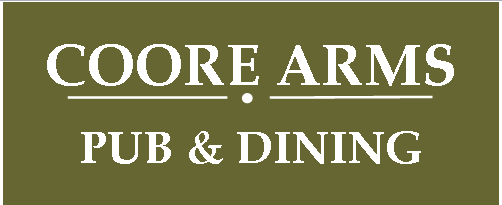 		Sunday Takeaway MenuOne Course 8.50   Two Course 12.50   Three Course 14.50Starters…Chef’s homemade soup with warm crusty bread & butter V GFOSmooth chicken liver pate with crusty ciabatta & red onion marmalade   GFO			Fresh battered chicken goujons with sweet chilli dipping sauce  			Proper prawn cocktail Marie Rose sauce, brown bread & butter GFO					2 Yorkshire puddings with proper gravy   V GFO				Traditional Roast Dinners…Slow roasted tender Yorkshire beef Roast turkey with sausage meat and apricot stuffing Roast leg of English lamb All roasts are served with roast potatoes, homemade Yorkshire pudding, fresh vegetables, roast parsnips and proper gravy. All meat roasts are available with gluten free gravy and gluten free Yorkshire pudding.Seafood Dishes…Pan-fried salmon fillet with fresh lemon and dill sauce, roast and mashed potatoes, vegetablesWhitby scampi, homemade chunky chips and garden peas served with tartare sauceFresh battered haddock with chips, homemade mushy peas & tartare sauceVegan Dishes…Vegetable and nut roast with all the trimmings and vegan gravy    GFOVegan Moussaka with chips, vegan coleslaw and salad garnish     GFJackfruit pasta bake with chips, vegan coleslaw and salad garnish    GFV Vegetarian	GF Gluten Free   GFO Gluten Free Option available All of our food is prepared fresh to order, please sit back, relax, and enjoy your visit.We are more than happy to adapt the menu to your liking, so if you have any allergies, intolerances or simply fancy something you can’t see, please let us know.Service is not includedA little something to follow…Desserts…Chocolate brownie with chocolate sauce and ice cream						Lemon curd roulade with Chantilly cream, fruit compote and ice cream   GF			Summer fruit tart with vanilla ice cream								Sticky toffee pudding, hot toffee sauce & ice cream 							Raspberry panna cotta with home-made shortbread   GFO    	     				Cheesecake of the day with vanilla ice cream						  	Ice creamsSet menu price includes 2 scoops of ‘Archer’s’ locally produced Dairy Ice cream  Choose from - Vanilla, Chocolate, Strawberry, Raspberry Pavlova, Cinder Toffee, Ferrero Roche, Black Cherry, Lemon Cheesecake, Cookies and Cream, Baileys.(All ice creams are gluten free excluding the fan wafer)	